ЛЕГКАЯ АТЛЕТИКАВсе соревнования Спешиал Олимпикс по легкой атлетике должны проводиться согласно Официальным Спортивным Правилам Спешиал Олимпикс. Являясь международной спортивной программой, организация Спешиал Олимпикс разработала настоящие правила на основе правил соревнований по легкой атлетике, применяемых Международной Ассоциацией Легкоатлетических Федераций (IAAF) - http://www.iaaf.org . Правила ИААФ и национальной федерации легкой атлетики в стране должны применяться всегда, за исключением случаев, когда данные правила противоречат положениям Официальных Спортивных Правил Спешиал Олимпикс по легкой атлетике или Статье I Генеральных Правил Спешиал Олимпикс. При возникновении противоречий, приоритет отдается Официальным Спортивным Правилам Спешиал Олимпикс по легкой атлетике. Спортсмены c синдромом Дауна, которые были диагностированы атланто-осевой нестабильностью не могут участвовать в соревнованиях по пятиборью и прыжкам в высоту.РАЗДЕЛ А – ОФИЦИАЛЬНЫЕ ВИДЫ ПРОГРАММЫНиже приведены все официальные виды программы по легкой атлетике, проводимые в движении Спешиал Олимпикс.Большой набор видов программы по легкой атлетике предназначен для обеспечения возможности для значимого участия спортсменов всех уровней способностей. Национальные программы Спешиал Олимпикс могут сами решать, какие виды программы по легкой атлетике проводятся на их соревнованиях, и при необходимости также выдавать руководства по проведению каждого вида программы. Тренеры обязаны обеспечить спортсмену условия для тренировок, а также помочь с выбором вида программы, который соответствует уровню способностей спортсмена. Беговые виды программы:Бег на дистанцию 25 метровБег на дистанцию 50 метровБег на дистанцию 100 метровБег на дистанцию 200 метровБег на дистанцию 400 метровБег на дистанцию 800 метровБег на дистанцию 1500 метровБег на дистанцию 3000 метровБег на дистанцию 5000 метровБег на дистанцию 10000 метровБег с препятствиямиа. 110 метров у мужчинb. 100 метров у женщинЭстафета 4х100 метровЭстафета 4х400 метровЭстафета 4х100 метров по программе Объединенного Спорта®Эстафета 4х400 метров по программе Объединенного Спорта®Не беговые виды программы:Прыжки в длинуПрыжки в длину с местаПрыжки в высотуМетание софтбольного мяча Метание мяча на расстояние (теннисного мяча) Метание ядраа. Мужчины 4 кг / 8,8 фунтовb. Женщины 3 кг / 6,6 фунтовс. Муж. пол (8-11 лет): 3 кг / 6,6 фунтовd. Жен. пол (8-11 лет): 1,81 кг / 4 фунтаМетание мини копьяМуж. пол: 400 грЖен. пол: 300 гр Муж. и жен. пол (8-11 лет): 300 грМногоэтапные виды программы:Пятиборье (бег на дистанцию 100 метров, прыжок в длину, метание ядра, прыжок в высоту, бег на дистанцию 400 метров)Виды программы по спортивной ходьбе:Спортивная ходьба на дистанцию 25 метровСпортивная ходьба на дистанцию 50 метровСпортивная ходьба на дистанцию 100 метровСпортивная ходьба на дистанцию 400 метровСпортивная ходьба на дистанцию 800 метровВиды программы с поддержкой:Ходьба с поддержкой на дистанцию 10 метровХодьба с поддержкой на дистанцию 25 метровХодьба с поддержкой на дистанцию 50 метровВиды программы для спортсменов в инвалидных колясках:Соревнования на дистанции 10 метров на инвалидных колясках Соревнования на дистанции 25 метров на инвалидных колясках Слалом на дистанции 30 метров на инвалидных коляскахЭстафета 4х25 метров на инвалидных колясках Слалом на дистанции 30 метров на моторизованных инвалидных коляскахСлалом на дистанции 50 метров на моторизованных инвалидных коляскахЗаезд с препятствиями на дистанции 25 метров на моторизованных инвалидных коляскахСоревнования на дистанции 100 метров на инвалидных колясках Соревнования на дистанции 200 метров на инвалидных колясках Соревнования на дистанции 400 метров на инвалидных колясках Метание ядра на инвалидных колясках:а. Мужчины: 1,81 кг / 4 фунтаb. Женщины: 1,81 кг / 4 фунтаВиды программы бега на длинные дистанции:ПолумарафонМарафонРАЗДЕЛ В – ПРАВИЛА СОРЕВНОВАНИЙОбщие правила и модификации для соревнований по беговым видам программыа. Использование стартовых блоков и процедура стартов забеговВ забегах на дистанции до 400 метров включительно спортсмены по своему усмотрению могут использовать или не использовать стартовые блоки.При проведении соревнований, вне зависимости от использования стартовых блоков спортсменом на дистанциях до 400 метров, судья на старте должен подавать на английском, французском или на своем родном языке команды «На старт» и «Внимание», и когда все спортсмены готовы к старту, должен следовать выстрел из стартового пистолета. Спортсмены не должны касаться земли руками. Примечание: на ВСЕХ международных соревнованиях все команды стартера должны быть произнесены только на английском языке.При забегах на 800 и более метров должна подаваться команда «На старт», когда все спортсмены готовы к старту должен следовать выстрел из стартового пистолета. Спортсмены не должны касаться земли руками.Старты забегов на дистанции более 400 метров:а) дистанция 800 метров: участники забега должны бежать строго по своим дорожкам до прохождения первого поворота и смещаться к первой дорожке после линии, отмечающей прохождение первого поворота.b) дистанция 1500 метров и более: должен применяться «каскадный» старт.Старт эстафет:4х100 метров: атлет, ожидающий прибытия партнера с эстафетной палочкой, находящегося в данный момент на дистанции, не должен выходить за пределы зоны передачи. 4х400 метров: в данном забеге используются три вида старта. Во время первого отрезка спортсмен все время бежит только по своей дорожке; во время второго отрезка спортсмен начинает движение только по своей дорожке до прохождения первого поворота, а затем начинает смещаться к первой дорожке после линии, отмечающей прохождение первого поворота. В эстафетах 4х400 с участием не более 4 команд рекомендуется придерживаться дорожек до прохождения первого поворота только на первом отрезке. При проведении соревнования следует выбрать один их двух вышеперечисленных форматов и придерживаться его во время всех забегов. Судья на старте должен дать возможность каждому спортсмену продемонстрировать лучший результат посредством:предоставления спортсменам достаточного времени для занятия своих позиций.обеспечения повторной подготовки к старту, если один из спортсменов теряет равновесие.предотвращения слишком долгого ожидания после команды «Внимание».Фальстарт Атлет, нарушивший данное правило, дисквалифицируется из данного забега.b. Нарушения правил движения по дорожкамВо время всех забегов, проводимых с соблюдением разграничения по дорожкам, каждый спортсмен должен оставаться в пределах дорожки от старта до финиша. Если участник вынужден бежать за пределами своей дорожки в результате действий другого лица, однако, при этом не получено существенное преимущество, то данный участник не подлежит дисквалификации.Если спортсмен бежит за пределами своей дорожки на прямой части дорожки или бежит за пределами внешней стороны своей дорожки на повороте, не получая существенного преимущества и не сдерживая других участников, то данный спортсмен не подлежит дисквалификации.с. Спортивная ходьбаОдна из ног спортсмена всегда должна соприкасаться с землей.Во всех видах программы по спортивной ходьбе во время соревнований выносимая вперед нога не обязательно должна быть прямой.В соревнованиях по спортивной ходьбе на дистанциях до 400 метров включительно участник соревнований должен быть дисквалифицирован без предварительного уведомления, если по мнению двух или более судей данный участник получил преимущество над другими спортсменами.d. Бег с препятствиями Высота препятствия для забегов на 100 метров должна быть 0,762 метра, расстояние от линии старта до первого барьера – 13,00 метров, расстояние между барьерами – 8,50 метров, расстояние между последним барьером и финишной линией – 10,50 метров.Высота препятствия для забегов на 110 метров должна быть 0,840 метра, расстояние от линии старта до первого барьера – 13,72 метров, расстояние между барьерами – 9,14 метров, расстояние между последним барьером и финишной линией – 14,02 метров.Общие правила для не беговых видов программы легкой атлетикиИзмеренияВ соревнованиях по прыжкам в длину, прыжкам в длину с места и соревнованиям по метанию предмета (ядро, софтбольный мяч или теннисный мяч) каждый атлет имеет три попытки (не подряд). Результаты всех трех попыток записываются с целью выявления победителя в случае одинаковых результатов. Лучшая попытка записывается как результат.Прыжки в длинуВ соревнованиях по прыжкам в длину спортсмен должен уметь прыгать на расстояние по крайней мере в один метр, представляющее собой расстояние между доской для отталкивания и прыжковой ямой.Для всех прыжков расстояние измеряется от ближайшего следа в прыжковой яме, оставленного любой частью тела спортсмена, до толчковой линии.До начала соревнований по прыжкам в длину спортсмен может попросить официального представителя соревнований отметить для данного спортсмена толчковую линию.Прыжки в длину с местаУчастники соревнований должны совершать прыжки из-за определенной толчковой линии, стоя обеими ногами на земле перед данной линией.Перед прыжком носки ног спортсмена должны находиться за толчковой линией.Участник соревнований должен прыгать, отталкиваясь обеими ногами. Спортсмен может наклоняться вперед или назад, отрывая от земли носки или пятки, однако, ни одна из ног не может быть полностью оторвана от земли.Для всех прыжков расстояние измеряется от ближайшего следа в прыжковой яме, оставленного любой частью тела спортсмена, до толчковой линии.Настоятельно рекомендуется, при наличии соответствующих возможностей, проводить соревнования по прыжкам в длину с места в прыжковых ямах, заполненных песком. Толчковая линия должна находиться в конце зоны разбега для прыжков в длину. Если для проведения соревнований не используется прыжковая яма, то такое место должно быть достаточной длины, чтобы включать в себя зоны для толчка и для приземления, причем такое место/приспособление должно быть прочно закреплен на поверхности для избежания скольжения.Прыжки в высотуСпортсмен должен отталкиваться одной ногой.Минимальная высота для начала соревнований по прыжкам в высоту устанавливается на отметке 1 метр.Спортсмены не должны «проныривать» над планкой и не должны отталкиваться двумя ногами.Спортсмен с синдром Дауна и атланто-осевой нестабильностью не может принимать участие в соревнованиях по пятиборью и прыжкам в высоту. Для получения дополнительной информации и ознакомления с порядком исключения из данного ограничения обращайтесь к Статье I, Приложение F.Если несколько атлетов достигли одинакового результата и у них одинаковое число неудачных попыток, рекомендуется присуждать таким атлетам одинаковое место в таблице результатов и не проводить дополнительные прыжки до выявления победителя.До начала соревнований по прыжкам в высоту спортсмен может попросить официального представителя соревнований отметить для данного спортсмена толчковую линию.Метание ядраЯдро может быть стальным, латунным или сделанным из иного наполнителя с синтетическим покрытием.Разрешается включать в число участников стандартных соревнований по толканию ядра атлетов на инвалидных колясках. Вес ядра должен быть одинаковым для всех участников.Осуществленный по правилам бросок засчитывается, если бросок был осуществлен в рамках круга, а спортсмен или инвалидная коляска спортсмена в процессе метания не коснулись верхнего края  стоп-доски или вершины металлического круга, а также какой-либо поверхности вне круга. Нарушение правил не фиксируется, если произошло касание внутренней стороны стоп-доски или металлического круга. Использование любых видов механической поддержки не допускается. Обмотка руки возможна исключительно в защитных целях.Метание ядра осуществляется от плеча одной рукой. Для осуществления броска участник соревнований занимает позицию в центре круга: ядро должно касаться или быть расположено очень близко к шее или подбородку, а рука не должна опускаться ниже данной позиции до завершения броска. Ядро не может находиться за линией плеч.Бросок объявляется выполненным не по правилам и не засчитывается, если после вхождения в круг и начала выполнения броска спортсмен совершает одно из следующих действий:Использует любой метод метания, не соответствующий определению броска, осуществленного по правилам, как указано в Разделе В.2.3.5, или  Приводит к попаданию ядра за пределы границ сектора метания.Метание софтбольного мяча и метание мяча на расстояние (теннисного мяча)Для соревнований должна быть подготовлена следующая зона: отметьте две параллельные белые линии шириной 5 см и длиной 2,82 м на растоянии 2,05 м друг от друга. Бросок выполняется из-за арки круга радиусом 3 м. Сектор приземления должен быть обозначен белыми линиями шириной 5 см таким образом, чтобы внутренний край линий при воображаемом продолжении смог пересечься с дугой. Сектор ограничен углом в 40 градусов.Диаграмма вида программы по метанию софтбольного мяча и метанию мяча на расстояние (теннисного мяча)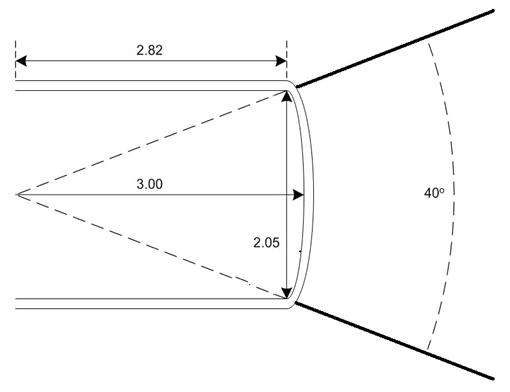 Метание мини копьяДревок, обмотка и плавники должны быть сделаны из пластика.  Наконечник должен быть сделан из мягкой резины и представлять собой тупой закругленный конец. Есть 4 плавника. Они должны быть плоскими (без выпуклостей и шероховатостей) и должны быть расположены перпендикулярно поверхности мини копья.Вес: 300 гр для муж. и жен. (8-15 лет); 300 гр для жен. и 400 гр для муж. (старше 15 лет).  Таблица размеров мини копья (все размеры указаны в мм)Мини копье разрешено держать за обмотку и только одной рукой.Мини копье метают через плечо или верхнюю часть руки, выполняющей метание. Копье нельзя швырять или бросать. Во время выполнения попытки до тех пор, пока копье находится в воздухе, спортсмену запрещается поворачиваться таким образом, чтобы его спина была обращена к дуге метания. Зона разбега и сектор приземления должны быть оборудованы в соответствии с правилами ИААФ: статья 5, раздел IV Небеговые виды, правила 187, 9, 10, 11 и 12.Попытка не засчитывается, если:Спортсмен выполняет бросок нетрадиционныи методом.Основная часть копья коснулась земли раньше, чем наконечник своим острием. Копье приземляется все разрешенной зоны приземления.Общие правила для соревнований по многоэтапным видам программыПятиборьеПять видов программы, входящие в состав соревнований по пятиборью, должны быть организованы в следующем порядке: бег на дистанцию 100 метров, прыжок в длину, метание ядра, прыжок в высоту и бег на дистанцию 400 метров.Таблицы для расчетов результатов по программе пятиборья на соревнованиях Спешиал Олимпикс прилагаются к настоящим правилам. Если показанное время или дистанция не указаны в таблице, то тогда для расчетов принимается во внимание ближайший результат в таблице. Соревнования по пятиборью должны проводиться по однодневной схеме. Однако, возможно использование схемы с проведением соревнований в течение двух последовательных дней, причем первый, второй и третий вид программы проводятся в течение первого дня, а четвертый и пятый – в течение второго дня.4.   Общие правила для видов программы с использованием инвалидных колясокСпортсмены, участвующие в видах программы с использованием инвалидных колясок, также могут участвовать в других видах программы в рамках соревнований по легкой атлетике.Толкание ядра с использованием инвалидных колясок.Разрешается включать в число участников стандартных соревнований по толканию ядра атлетов в инвалидных колясках. Вес ядра должен быть одинаковым для всех участников.См. раздел В 2.е. Основные положения для соревнований с использованием инвалидных колясок.На старте все колеса инвалидной коляски должны находиться за линией старта. Время спортсмена регистрируется с момента стартового выстрела до момента пересечения всеми передними колесами коляски (одним или двумя) перпендикулярной плоскости ближайшего края финишной черты.Моторизованные коляски не могут участвовать в соревнованиях с использованием обычных колясок.В данных видах программы могут участвовать только спортсмены, перемещающиеся с помощью стандартных инвалидных колясок.Не допускается подталкивание или оказание иной помощи спортсменам во время участия в соревнованиях.При организации соревнований на инвалидных колясках каждая из дорожек должна быть шириной в две легкоатлетические дорожки. Соревнования на инвалидных колясках на дистанции 10 и 25 метров. Каждый участник должен находиться в пределах своей дорожки от старта до финиша и не может препятствовать или ограничивать движение других участников соревнований. По решению судей нарушения данного правила могут приводить к дисквалификации.Слалом на инвалидных колясках на дистанции 30 метров. Начиная с линии старта, поставьте конусы в центре каждой дорожки на расстоянии 5 метров друг от друга (см. диаграмму ниже)Спортсмен маневрирует своей коляской на всем протяжении трассы, обходя первое препятствие справа и пересекая финишную черту, при этом избегая создания препятствий для другого спортсмена.Каждый сбитый конус считается нарушением правил, приводящим к начислению 3-секундного штрафного времени.Эстафета на инвалидных колясках 4х25 метров. Каждая команда состоит из четырех спортсменов. Каждый спортсмен участвует в соревновании на протяжении 25 метров эстафеты.Второй, третий и четвертый участники команды не могут стартовать до тех пор, пока передние колеса инвалидной коляски предшествующего члена команды не пересекут линию параллельную линии старта на расстоянии один метр до стартовой линии. Общие правила для проведения соревнований на моторизованных инвалидных колясках. a. Основные положения.В данных видах программы могут принимать участие только моторизованные инвалидные коляски. При проведении соревнований по всем видам программы передние два колеса коляски каждого из участников являются точками отсчета старта и финиша.Если участник соревнований отклоняется от предусмотренной полосы препятствий, то, не дожидаясь предупреждения со стороны судьи, данный участник должен до прохождения следующего препятствия продолжить движение от точки, предшествующей неверно преодоленному препятствию, и закончить движение по трассе. В противном случае предусматривается дисквалификация. Неспособность преодолеть все препятствия трассы в соответствии с их предусмотренным расположением приводит к дисквалификации.Участник соревнований должен быть дисквалифицирован, если тренер или помощники данного спортсмена пересекают границы трассы в момент ее прохождения. Тренеры могут давать указания из-за пределов отмеченной трассы. Судьи и официальные представители соревнований не должны давать спортсменам рекомендации в отношении направлений движения.При подаче заявок для участия в видах программы на моторизованных инвалидных колясок, на форме с указанием результатов должно быть отмечено, был ли данный результат достигнут в режиме «высокой» или «низкой» скорости.Отсчет времени идет от выстрела стартового пистолета до пересечения передними колесами инвалидной коляски финишной линии.Слалом на моторизованных инвалидных колясках. Во время соревнования спортсмен может использовать две стандартные легкоатлетические дорожки, что является достаточным местом для движения моторизованной инвалидной коляски.Установите конусы на стартовой и финишной линиях на расстоянии 2,44 метра друг от друга (ширина двух стандартных легкоатлетических дорожек), чтобы создать 4 позиции для старта, 4 места для финиша и 4 коридора для движения.Начиная со стартовой линии, поставьте конусы высотой 1,22 метра на середину дорожки на растоянии 5 метров друг от друга. Диаграмма слалома на моторизованных инвалидных колясках на дистанции 30 и 50 метров.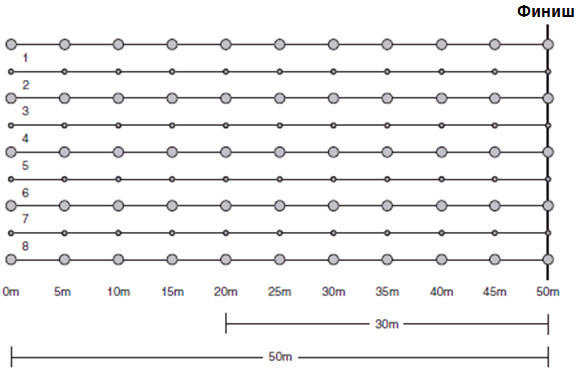 Спортсмен маневрирует своей инвалидной коляской на всем протяжении дистанции, преодолевая первое препятствие с правой стороны и пересекая финишную линию, не препятствуя движениям других спортсменов. Сбитый конус считается нарушением правил и приводит к 3-секундному штрафу. Касание конуса не приводит к штрафу.Слалом на моторизованных инвалидных колясках на дистанции 25 метров.Отметьте квадратные зоны на расстоянии 2 метров от линии старта и 2 метров от линии финиша. Ширина каждого из квадратов – 3 метра. На протяжении дистанции между двумя квадратами разместите 4 конуса на расстоянии 3 метров друг от друга.Правила:Спортсмен начинает движение, находясь лицом к дорожке.Спортсмен осуществляет разворот на 360 градусов между линией старта и первым конусом. После завершения кругового поворота спортсмен объезжает четыре конуса, расположенные на расстоянии трех метров друг от друга, а затем выполняет второй поворот на 360 градусов между четвертым конусом и линией финиша.Квадрат (со сторонами 3х3 метра) используется только в качестве разметки для спортсмена, обозначающей место выполнения поворота на 360 градусов. При выходе за пределы отмеченных границ квадратов штрафные очки и дополнительное время не начисляются. Квадраты могут быть отмечены мелом или клейкой лентой.Каждый сбитый конус представляет собой нарушение правил и штрафные три секунды добавляются к результату спортсмена. Спортсмены, не предпринимающие попытку объехать установленные препятствия, подлежат дисквалификации по решению судьи.В каждом заезде могут участвовать не более трех спортсменов.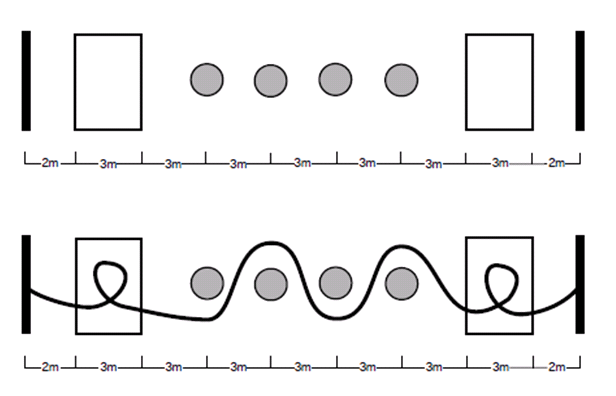 Общие правила соревнований по ходьбе с поддержкой. Спортсмены должны пользоваться собственными приспособлениями для поддержки при ходьбе. Приспособления для поддержки могут включать в себя трости, костыли или раму.Организация:Каждый спортсмен должен соревноваться на дорожке шириной в две стандартные легкоатлетические дорожки с целью обеспечения использования приспособлений для поддержки.Установите конусы на стартовой и финишной линиях на расстоянии 2,44 метра друг от друга (ширина двух стандартных легкоатлетических дорожек), чтобы создать 4 позиции для старта, 4 места для финиша и 4 коридора для соревнования.Начиная со стартовой линии, поставьте конусы на середину дорожки на растоянии 5 метров друг от друга. с. Правила:Спортсмен начинает движение из-за линии старта, используя специальное приспособление для поддержки.Спортсмен движется, используя специальное приспособление для поддержки.Спортсмен должен оставаться в пределах соответствующей дорожки.Тренера, судьи и иные лица не могут оказывать поддержку спортсмену во время движения.Результат спортсмена регистрируется с момента выстрела стартового пистолета до момента, когда туловище спортсмена пересекает финишную линию.Общие правила соревнований для слепых и глухих атлетов.Для атлетов с нарушением зрения разрешено использовать направляющую веревку или направляющего зрячего помощника.Направляющий зрячий помощник ни в коем случае не должен находиться впереди спортсмена во время забега. Направляющий зрячий помощник ни в коем случае не должен тянуть вперед или подталкивать спортсмена.Для спортсменов с нарушениями слуха и зрения старт дается касанием.Направляющий зрячий помощник должен иметь на себе яркую желтую форму, чтобы его можно было легко отличить от спортсменов. Данная форма должна быть предоставлена Организационным Комитетом Соревнований.Общие правила соревнований эстафет по программе Объединенного Спорта®Каждая команда Объединенного Спорта должна состоять из двух спортсменов и двух партнеров.Спортсмены команды Объединенного Спорта могут участвовать в эстафете в любом порядке.Пятиборье – первый вид программы – забег на 100 метров                                   (результат регистрируется с секундах)Пятиборье – первый вид программы – забег на 100 метров                                   (результат регистрируется с секундах)Пятиборье – первый вид программы – забег на 100 метров                                   (результат регистрируется с секундах)Пятиборье – первый вид программы – забег на 100 метров                                   (результат регистрируется с секундах)Пятиборье – второй вид программы – прыжки в длину                                   (результат регистрируется в метрах и сантиметрах)Пятиборье – второй вид программы – прыжки в длину                                   (результат регистрируется в метрах и сантиметрах)Пятиборье – второй вид программы – прыжки в длину                                   (результат регистрируется в метрах и сантиметрах)Пятиборье – третий вид программы – метание ядра                   (результат регистрируется в метрах и сантиметрах)Пятиборье – третий вид программы – метание ядра                   (результат регистрируется в метрах и сантиметрах)Пятиборье – третий вид программы – метание ядра                   (результат регистрируется в метрах и сантиметрах)Пятиборье – третий вид программы – метание ядра                   (результат регистрируется в метрах и сантиметрах)Пятиборье – третий вид программы – метание ядра                   (результат регистрируется в метрах и сантиметрах)Пятиборье – четвертый вид программы – прыжок в высоту                   (результат регистрируется в метрах и сантиметрах)Пятиборье – пятый вид программы – забег на дистанцию 400 метров                   (результат регистрируется в секундах)Пятиборье – пятый вид программы – забег на дистанцию 400 метров                   (результат регистрируется в секундах)Пятиборье – пятый вид программы – забег на дистанцию 400 метров                   (результат регистрируется в секундах)Пятиборье – пятый вид программы – забег на дистанцию 400 метров                   (результат регистрируется в секундах)Пятиборье – пятый вид программы – забег на дистанцию 400 метров                   (результат регистрируется в секундах)РазмерыМинМаксОбщая длина685705Длина наконечника8494Диаметр наконечника в его самом плотном месте3743Длина от наконечника до центра тяжести365380Диаметр древка перед обмоткой3038Диаметр древка после обмотки2430Диаметр древка на обмотке3440Ширина обмотки99109Дистануия от передней части обмотки до острия наконечника322332Длина плавника162168Диаметр плавника 95105РЕЗ-ТОЧКИРЕЗ-ТОЧКИРЕЗ-ТОЧКИРЕЗ-ТОЧКИРЕЗ-ТОЧКИ10.24120010.69107711.1496411.5985912.0476510.25119710.70107411.1596111.6085712.0576310.26119410.71107211.1695911.6185512.0676110.27119110.72106911.1795611.6285312.0775910.28118810.73106711.1895411.6385112.0875710.29118610.74106411.1995211.6484812.0975510.30118310.75106111.2094911.6584612.1075310.31118010.76105911.2194711.6684412.1175110.32117710.77105611.2294411.6784212.1274910.33117410.78105411.2394211.6884012.1374710.34117210.79105111.2494011.6983812.1474510.35116910.80104811.2593711.7083512.1574310.36116610.81104611.2693511.7183312.1674110.37116310.82104311.2793311.7283112.1773910.38116010.83104111.2893011.7382912.1873710.39115810.84103811.2992811.7482712.1973510.40115510.85103611.3092611.7582512.2073310.41115210.86103311.3192311.7682312.2173110.42114910.87103111.3292111.7782012.2272910.43114710.88102811.3391911.7881812.2372710.44114410.89102511.3491611.7981612.2472510.45114110.90102311.3591411.8081412.2572410.46113810.91102011.3691211.8181212.2672210.47113610.92101811.3790911.8281012.2772010.48113310.93101511.3890711.8380812.2871810.49113010.94101311.3990511.8480612.2971610.50112810.95101011.4090211.8580412.3071410.51112510.96100811.4190011.8680112.3171210.52112210.97100511.4289811.8779912.3271010.53112010.98100311.4389511.8879712.3370810.54111710.99100011.4489311.8979512.3470710.55111411.0099811.4589111.9079312.3570510.56111111.0199511.4688911.9179112.3670310.57110911.0299311.4788611.9278912.3770110.58110611.0399011.4888411.9378712.3869910.59110311.0498811.4988211.9478512.3969710.60110111.0598611.5088011.9578312.4069510.61109811.0698311.5187711.9678112.4169410.62109511.0798111.5287511.9777912.4269210.63109311.0897811.5387311.9877712.4369010.64109011.0997611.5487111.9977512.4468810.65108711.1097311.5586812.0077312.4568610.66108511.1197111.5686612.0177112.4668410.67108211.1296811.5786412.0276912.4768310.68108011.1396611.5886212.0376712.48681РЕЗ-ТОЧКИРЕЗ-ТОЧКИРЕЗ-ТОЧКИРЕЗ-ТОЧКИРЕЗ-ТОЧКИ12.4967912.9460313.3953613.8447814.7343112.5067712.9560113.4053413.8547714.7543012.5167512.9660013.4153313.8647514.7842912.5267412.9759813.4253213.8747414.8042812.5367212.9859613.4353013.8847314.8342712.5467012.9959513.4452913.8947214.8542612.5566813.0059313.4552713.9047114.8842512.5666713.0159213.4652613.9147014.9142412.5766513.0259013.4752513.9246914.9342312.5866313.0358913.4852313.9346714.9642212.5966113.0458713.4952213.9446614.9842112.6066013.0558513.5052113.9546515.0142012.6165813.0658413.5151913.9646415.0441912.6265613.0758213.5251813.9746315.0641812.6365413.0858113.5351713.9846215.0941712.6465313.0957913.5451513.9946115.1141612.6565113.1057813.5551414.0046015.1441512.6664913.1157613.5651314.0245915.1741412.6764713.1257513.5751114.0445815.1941312.6864613.1357313.5851014.0745715.2241212.6964413.1457213.5950914.0945615.2541112.7064213.1557013.6050814.1245515.2741012.7164113.1656913.6150614.1445415.3040912.7263913.1756713.6250514.1745315.3240812.7363713.1856613.6350414.1945215.3540712.7463513.1956413.6450214.2245115.3840612.7563413.2056313.6550114.2445015.4040512.7663213.2156113.6650014.2744915.4340412.7763013.2256013.6749914.2944815.4640312.7862913.2355813.6849714.3244715.4840212.7962713.2455713.6949614.3544615.5140112.8062513.2555613.7049514.3744515.5440012.8162413.2655413.7149414.4044415.5639912.8262213.2755313.7249214.4244315.5939812.8362113.2855113.7349114.4544215.6239712.8461913.2955013.7449014.4744115.6439612.8561713.3054813.7548914.5044015.6739512.8661613.3154713.7648714.5243915.7039412.8761413.3254513.7748614.5543815.7239312.8861213.3354413.7848514.5743715.7539212.8961113.3454313.7948414.6043615.7839112.9060913.3554113.8048314.6243515.8039012.9160813.3654013.8148114.6543415.8338912.9260613.3753813.8248014.6843315.8638812.9360413.3853713.8347914.7043215.88387РЕЗ-ТОЧКИРЕЗ-ТОЧКИРЕЗ-ТОЧКИРЕЗ-ТОЧКИРЕЗ-ТОЧКИ15.9138617.1734118.5229619.9725121.5620615.9438517.2034018.5529520.0025021.5920515.9738417.2333918.5829420.0424921.6320415.9938317.2633818.6129320.0724821.6720316.0238217.2833718.6429220.1024721.7120216.0538117.3133618.6729120.1424621.7420116.0838017.3433518.7029020.1724521.7820016.1037917.3733418.7428920.2124421.8219916.1337817.4033318.7728820.2424321.8619816.1637717.4333218.8028720.2724221.9019716.1837617.4633118.8328620.3124121.9319616.2137517.4933018.8628520.3424021.9719516.2437417.5232918.8928420.3823922.0119416.2737317.5532818.9228320.4123822.0519316.2937217.5832718.9628220.4523722.0919216.3237117.6132618.9928120.4823622.1219116.3537017.6432519.0228020.5223522.1619016.3836917.6732419.0527920.5523422.2018916.4136817.6932319.0827820.5923322.2418816.4336717.7232219.1227720.6223222.2818716.4636617.7532119.1527620.6623122.3218616.4936517.7832019.1827520.6923022.3618516.5236417.8131919.2127420.7322922.4018416.5436317.8431819.2427320.7622822.4418316.5736217.8731719.2827220.8022722.4818216.6036117.9031619.3127120.8322622.5218116.6336017.9331519.3427020.8722522.5618016.6635917.9631419.3726920.9022422.6017916.6835817.9931319.4126820.9422322.6417816.7135718.0231219.4426720.9722222.6817716.7435618.0531119.4726621.0122122.7217616.7735518.0831019.5026521.0522022.7617516.8035418.1130919.5426421.0821922.8017416.8335318.1430819.5726321.1221822.8417316.8535218.1730719.6026221.1521722.8817216.8835118.2130619.6426121.1921622.9217116.9135018.2430519.6726021.2321522.9617016.9434918.2730419.7025921.2621423.0016916.9734818.3030319.7325821.3021323.0416817.0034718.3330219.7725721.3421223.0816717.0334618.3630119.8025621.3721123.1216617.0534518.3930019.8325521.4121023.1616517.0834418.4229919.8725421.4520923.2016417.1134318.4529819.9025321.4820823.2516317.1434218.4829719.9425221.5220723.29162РЕЗ-ТОЧКИРЕЗ-ТОЧКИРЕЗ-ТОЧКИРЕЗ-ТОЧКИ23.3316125.3711627.877131.422623.3716025.4211527.937031.532523.4115925.4711428.006931.632423.4615825.5211328.066831.752323.5015725.5711228.136731.862223.5415625.6211128.196631.982123.5815525.6711028.266532.102023.6315425.7210928.326432.221923.6715325.7710828.396332.341823.7115225.8210728.466232.471723.7615125.8810628.536132.601623.8015025.9310528.596032.741523.8414925.9810428.665932.881423.8914826.0310328.735833.021323.9314726.0910228.805733.181223.9714626.1410128.875633.341124.0214526.1910028.955533.501024.0614426.259929.025433.68924.1114326.309829.095333.86824.1514226.359729.175234.06724.2014126.419629.245134.28624.2414026.469529.325034.51524.2913926.529429.394934.77424.3313826.579329.474835.07324.3813726.639229.554735.43224.4213626.689129.634635.90124.4713526.749029.714524.5113426.808929.794424.5613326.858829.874324.6113226.918729.954224.6513126.978630.034124.7013027.038530.114024.7512927.088430.203924.7912827.148330.283824.8412727.208230.373724.8912627.268130.463624.9312527.328030.553524.9812427.387930.643425.0312327.447830.733325.0812227.507730.833225.1312127.567630.923125.1712027.627531.023025.2211927.687431.122925.2711827.757331.222825.3211727.817231.3227РЕЗ-ТОЧКИРЕЗ-ТОЧКИРЕЗ-ТОЧКИРЕЗ-ТОЧКИРЕЗ-ТОЧКИ8.1012007.6310837.169736.698686.227688.0911977.6210817.159716.688666.217668.0811947.6110797.149686.678646.207648.0711927.6010767.139666.668616.197628.0611897.5910747.129646.658596.187608.0511877.5810717.119616.648576.177588.0411847.5710697.109596.638556.167568.0311827.5610677.099576.628536.157548.0211797.5510647.089556.618516.147528.0111777.5410627.079526.608486.137508.0011747.5310597.069506.598466.127487.9911727.5210577.059486.588446.117467.9811697.5110557.049466.578426.107447.9711677.5010527.039436.568406.097427.9611647.4910507.029416.558386.087407.9511627.4810487.019396.548366.077387.9411597.4710457.009376.538336.067367.9311577.4610436.999346.528316.057347.9211547.4510406.989326.518296.047327.9111527.4410386.979306.508276.037307.9011497.4310366.969286.498256.027287.8911477.4210336.959256.488236.017267.8811457.4110316.949236.478216.007247.8711427.4010296.939216.468195.997227.8611407.3910266.929196.458165.987207.8511377.3810246.919166.448145.977187.8411357.3710226.909146.438125.967167.8311327.3610196.899126.428105.957147.8211307.3510176.889106.418085.947127.8111277.3410156.879076.408065.937107.8011257.3310126.869056.398045.927087.7911227.3210106.859036.388025.917067.7811207.3110086.849016.378005.907047.7711177.3010056.838996.367975.897027.7611157.2910036.828966.357955.887007.7511137.2810016.818946.347935.876987.7411107.279986.808926.337915.866967.7311087.269966.798906.327895.856947.7211057.259946.788886.317875.846927.7111037.249916.778856.307855.836907.7011007.239896.768836.297835.826887.6910987.229876.758816.287815.816867.6810967.219846.748796.277795.806847.6710937.209826.738776.267775.796827.6610917.199806.728746.257755.786807.6510887.189786.718726.247735.776787.6410867.179756.708706.237705.76676РЕЗ-ТОЧКИРЕЗ-ТОЧКИРЕЗ-ТОЧКИРЕЗ-ТОЧКИРЕЗ-ТОЧКИ5.756745.285864.815034.344263.873545.746735.275844.805014.334243.863525.736715.265824.795004.324233.853515.726695.255814.784984.314213.843495.716675.245794.774964.304193.833485.706655.235774.764954.294183.823475.696635.225754.754934.284163.813455.686615.215734.744914.274153.803445.676595.205724.734904.264133.793425.666575.195704.724884.254123.783415.656555.185684.714864.244103.773395.646535.175664.704844.234083.763385.636515.165644.694834.224073.753365.626495.155634.684814.214053.743355.616485.145614.674794.204043.733345.606465.135594.664784.194023.723325.596445.125574.654764.184013.713315.586425.115554.644744.173993.703295.576405.105544.634734.163983.693285.566385.095524.624714.153963.683265.556365.085504.614694.143943.673255.546345.075484.604684.133933.663245.536325.065474.594664.123913.653225.526305.055454.584654.113903.643215.516295.045434.574634.103883.633195.506275.035414.564614.093873.623185.496255.025394.554604.083853.613165.486235.015384.544584.073843.603155.476215.005364.534564.063823.593145.466194.995344.524554.053813.583125.456174.985324.514534.043793.573115.446154.975314.504514.033783.563095.436144.965294.494504.023763.553085.426124.955274.484484.013753.543075.416104.945254.474474.003733.533055.406084.935244.464453.993723.523045.396064.925224.454433.983703.513035.386044.915204.444423.973693.503015.376034.905194.434403.963673.493005.366014.895174.424383.953663.482985.355994.885154.414373.943643.472975.345974.875134.404353.933633.462965.335954.865124.394343.923613.452945.325934.855104.384323.913603.442935.315914.845084.374303.903583.432925.305904.835074.364293.893573.422905.295884.825054.354273.883553.41289РЕЗ-ТОЧКИРЕЗ-ТОЧКИРЕЗ-ТОЧКИРЕЗ-ТОЧКИРЕЗ-ТОЧКИ3.402882.932272.461711.991221.49753.392862.922252.451701.981211.48743.382852.912242.441691.971201.47733.372832.902232.431681.961191.46723.362822.892222.421671.951181.45713.352812.882212.411661.941171.43703.342792.872192.401651.931161.42693.332782.862182.391641.921151.41683.322772.852172.381631.911141.40673.312752.842162.371611.901131.39663.302742.832152.361601.891121.37653.292732.822132.351591.881111.36643.282712.812122.341581.871101.35633.272702.802112.331571.861091.34623.262692.792102.321561.851081.33613.252682.782082.311551.841071.31603.242662.772072.301541.831061.30593.232652.762062.291531.821051.29583.222642.752052.281521.811041.28573.212622.742042.271511.801031.27563.202612.732032.261501.791021.25553.192602.722012.251491.781011.24543.182582.712002.241471.771001.23533.172572.701992.231461.76991.22523.162562.691982.221451.75981.20513.152542.681972.211441.73971.19503.142532.671952.201431.72961.18493.132522.661942.191421.71951.17483.122512.651932.181411.70941.15473.112492.641922.171401.69931.14463.102482.631912.161391.68921.13453.092472.621902.151381.67911.12443.082462.611882.141371.66901.10433.072442.601872.131361.65891.09423.062432.591862.121351.64881.08413.052422.581852.111341.63871.06403.042402.571842.101331.61861.05393.032392.561832.091321.60851.04383.022382.551822.081311.59841.03373.012372.541802.071301.58831.01363.002352.531792.061291.57821.00352.992342.521782.051281.56812.982332.511772.041271.55802.972322.501762.031261.54792.962302.491752.021251.53782.952292.481742.011241.51772.942282.471732.001231.5076РЕЗ-ТОЧКИРЕЗ-ТОЧКИРЕЗ-ТОЧКИРЕЗ-ТОЧКИРЕЗ-ТОЧКИ20.40120019.71115219.01110418.30105617.58100820.39119919.69115118.99110318.28105517.57100720.38119819.68115018.98110218.27105417.55100620.36119719.66114918.96110118.25105317.54100520.35119619.65114818.95110018.24105217.52100420.33119519.64114718.93109918.22105117.51100320.32119419.62114618.92109818.21105017.49100220.30119319.61114518.90109718.19104917.48100120.29119219.59114418.89109618.18104817.46100020.27119119.58114318.87109518.16104717.4599920.26119019.56114218.86109418.15104617.4399820.25118919.55114118.84109318.14104517.4299720.23118819.53114018.83109218.12104417.4099620.22118719.52113918.82109118.11104317.3999520.20118619.50113818.80109018.09104217.3799420.19118519.49113718.79108918.08104117.3699320.17118419.48113618.77108818.06104017.3499220.16118319.46113518.76108718.05103917.3399120.14118219.45113418.74108618.03103817.3199020.13118119.43113318.73108518.02103717.3098920.12118019.42113218.71108418.00103617.2898820.10117919.40113118.70108317.99103517.2798720.09117819.39113018.68108217.97103417.2598620.07117719.37112918.67108117.96103317.2498520.06117619.36112818.65108017.94103217.2298420.04117519.34112718.64107917.93103117.2198320.03117419.33112618.62107817.91103017.1998220.01117319.31112518.61107717.90102917.1898120.00117219.30112418.59107617.88102817.1698019.98117119.29112318.58107517.87102717.1597919.97117019.27112218.56107417.85102617.1397819.96116919.26112118.55107317.84102517.1297719.94116819.24112018.54107217.82102417.1097619.93116719.23111918.52107117.81102317.0997519.91116619.21111818.51107017.79102217.0797419.90116519.20111718.49106917.78102117.0697319.88116419.18111618.48106817.76102017.0497219.87116319.17111518.46106717.75101917.0397119.85116219.15111418.45106617.73101817.0197019.84116119.14111318.43106517.72101717.0096919.83116019.12111218.42106417.70101616.9896819.81115919.11111118.40106317.69101516.9796719.80115819.09111018.39106217.67101416.9596619.78115719.08110918.37106117.66101316.9496519.77115619.07110818.36106017.64101216.9296419.75115519.05110718.34105917.63101116.9196319.74115419.04110618.33105817.61101016.8996219.72115319.02110518.31105717.60100916.88961РЕЗ-ТОЧКИРЕЗ-ТОЧКИРЕЗ-ТОЧКИРЕЗ-ТОЧКИРЕЗ-ТОЧКИ16.8696016.1391215.4086414.6681613.9176816.8595916.1291115.3886314.6481513.9076716.8395816.1091015.3786214.6381413.8876616.8295716.0990915.3586114.6181313.8676516.8095616.0790815.3486014.6081213.8576416.7895516.0690715.3285914.5881113.8376316.7795416.0490615.3185814.5781013.8276216.7595316.0390515.2985714.5580913.8076116.7495216.0190415.2885614.5480813.7976016.7295116.0090315.2685514.5280713.7775916.7195015.9890215.2485414.5080613.7575816.6994915.9790115.2385314.4980513.7475716.6894815.9590015.2185214.4780413.7275616.6694715.9389915.2085114.4680313.7175516.6594615.9289815.1885014.4480213.6975416.6394515.9089715.1784914.4380113.6875316.6294415.8989615.1584814.4180013.6675216.6094315.8789515.1484714.4079913.6475116.5994215.8689415.1284614.3879813.6375016.5794115.8489315.1184514.3679713.6174916.5694015.8389215.0984414.3579613.6074816.5493915.8189115.0884314.3379513.5874716.5393815.8089015.0684214.3279413.5774616.5193715.7888915.0484114.3079313.5574516.5093615.7788815.0384014.2979213.5374416.4893515.7588715.0183914.2779113.5274316.4793415.7488615.0083814.2679013.5074216.4593315.7288514.9883714.2478913.4974116.4493215.7188414.9783614.2278813.4774016.4293115.6988314.9583514.2178713.4673916.4193015.6788214.9483414.1978613.4473816.3992915.6688114.9283314.1878513.4273716.3892815.6488014.9183214.1678413.4173616.3692715.6387914.8983114.1578313.3973516.3592615.6187814.8783014.1378213.3873416.3392515.6087714.8682914.1178113.3673316.3292415.5887614.8482814.1078013.3473216.3092315.5787514.8382714.0877913.3373116.2992215.5587414.8182614.0777813.3173016.2792115.5487314.8082514.0577713.3072916.2592015.5287214.7882414.0477613.2872816.2491915.5187114.7782314.0277513.2772716.2291815.4987014.7582214.0177413.2572616.2191715.4886914.7482113.9977313.2372516.1991615.4686814.7282013.9777213.2272416.1891515.4486714.7181913.9677113.2072316.1691415.4386614.6981813.9477013.1972216.1591315.4186514.6881713.9376913.17721РЕЗ-ТОЧКИРЕЗ-ТОЧКИРЕЗ-ТОЧКИРЕЗ-ТОЧКИРЕЗ-ТОЧКИ13.1672012.3967211.6262410.8457610.0552813.1471912.3867111.6062310.8257510.0452713.1271812.3667011.5962210.8157410.0252613.1171712.3466911.5762110.7957310.0052513.0971612.3366811.5662010.785729.9952413.0871512.3166711.5461910.765719.9752313.0671412.3066611.5261810.745709.9552213.0471312.2866511.5161710.735699.9452113.0371212.2666411.4961610.715689.9252013.0171112.2566311.4761510.695679.9051913.0071012.2366211.4661410.685669.8951812.9870912.2266111.4461310.665659.8751712.9770812.2066011.4361210.645649.8551612.9570712.1865911.4161110.635639.8451512.9370612.1765811.3961010.615629.8251412.9270512.1565711.3860910.605619.8051312.9070412.1465611.3660810.585609.7951212.8970312.1265511.3560710.565599.7751112.8770212.1065411.3360610.555589.7651012.8570112.0965311.3160510.535579.7450912.8470012.0765211.3060410.515569.7250812.8269912.0665111.2860310.505559.7150712.8169812.0465011.2660210.485549.6950612.7969712.0264911.2560110.465539.6750512.7769612.0164811.2360010.455529.6650412.7669511.9964711.2259910.435519.6450312.7469411.9764611.2059810.425509.6250212.7369311.9664511.1859710.405499.6150112.7169211.9464411.1759610.385489.5950012.6969111.9364311.1559510.375479.5749912.6869011.9164211.1359410.355469.5649812.6668911.8964111.1259310.335459.5449712.6568811.8864011.1059210.325449.5249612.6368711.8663911.0959110.305439.5149512.6268611.8563811.0759010.285429.4949412.6068511.8363711.0558910.275419.4749312.5868411.8163611.0458810.255409.4649212.5768311.8063511.0258710.235399.4449112.5568211.7863411.0058610.225389.4249012.5468111.7763310.9958510.205379.4148912.5268011.7563210.9758410.185369.3948812.5067911.7363110.9558310.175359.3748712.4967811.7263010.9458210.155349.3648612.4767711.7062910.9258110.145339.3448512.4667611.6862810.9158010.125329.3248412.4467511.6762710.8957910.105319.3148312.4267411.6562610.8757810.095309.2948212.4167311.6462510.8657710.075299.27481РЕЗ-ТОЧКИРЕЗ-ТОЧКИРЕЗ-ТОЧКИРЕЗ-ТОЧКИРЕЗ-ТОЧКИ9.264808.454327.643846.813365.982889.244798.434317.623836.793355.962879.224788.424307.603826.783345.942869.214778.404297.583816.763335.932859.194768.384287.573806.743325.912849.174758.374277.553796.733315.892839.164748.354267.533786.713305.872829.144738.334257.523776.693295.852819.124728.324247.503766.673285.842809.114718.304237.483756.663275.822799.094708.284227.473746.643265.802789.074698.264217.453736.623255.782779.064688.254207.433726.603245.772769.044678.234197.413716.593235.752759.024668.214187.403706.573225.732749.014658.204177.383696.553215.712738.994648.184167.363686.533205.702728.974638.164157.353676.523195.682718.964628.154147.333666.503185.662708.944618.134137.313656.483175.642698.924608.114127.293646.473165.632688.914598.104117.283636.453155.612678.894588.084107.263626.433145.592668.874578.064097.243616.413135.572658.854568.044087.233606.403125.562648.844558.034077.213596.383115.542638.824548.014067.193586.363105.522628.804537.994057.173576.343095.502618.794527.984047.163566.333085.492608.774517.964037.143556.313075.472598.754507.944027.123546.293065.452588.744497.934017.103536.273055.432578.724487.914007.093526.263045.422568.704477.893997.073516.243035.402558.694467.873987.053506.223025.382548.674457.863977.043496.203015.362538.654447.843967.023486.193005.352528.644437.823957.003476.172995.332518.624427.813946.983466.152985.312508.604417.793936.973456.132975.292498.594407.773926.953446.122965.272488.574397.763916.933436.102955.262478.554387.743906.923426.082945.242468.544377.723896.903416.062935.222458.524367.703886.883406.052925.202448.504357.693876.863396.032915.192438.484347.673866.853386.012905.172428.474337.653856.833375.992895.15241РЕЗ-ТОЧКИРЕЗ-ТОЧКИРЕЗ-ТОЧКИРЕЗ-ТОЧКИРЕЗ-ТОЧКИ5.132404.281923.411442.53961.64485.122394.261913.391432.52951.62475.102384.241903.381422.50941.61465.082374.221893.361412.48931.59455.062364.211883.341402.46921.57445.042354.191873.321392.44911.55435.032344.171863.301382.42901.53425.012334.151853.281372.40891.51414.992324.131843.271362.39881.49404.972314.121833.251352.37871.47394.962304.101823.231342.35861.46384.942294.081813.211332.33851.44374.922284.061803.191322.31841.42364.902274.041793.171312.29831.40354.882264.031783.161302.28821.38344.872254.011773.141292.26811.36334.852243.991763.121282.24801.34324.832233.971753.101272.22791.32314.812223.951743.081262.20781.31304.802213.941733.071252.18771.29294.782203.921723.051242.16761.27284.762193.901713.031232.15751.25274.742183.881703.011222.13741.23264.722173.861692.991212.11731.21254.712163.851682.971202.09721.19244.692153.831672.961192.07711.17234.672143.811662.941182.05701.16224.652133.791652.921172.03691.14214.642123.771642.901162.01681.12204.622113.761632.881152.00671.10194.602103.741622.861141.98661.08184.582093.721612.851131.96651.06174.562083.701602.831121.94641.04164.552073.681592.811111.92631.02154.532063.671582.791101.90621.01144.512053.651572.771091.89610.99134.492043.631562.751081.87600.97124.472033.611552.741071.85590.95114.462023.591542.721061.83580.93104.442013.571532.701051.81570.9194.422003.561522.681041.79560.8984.401993.541512.661031.77550.8774.391983.521502.641021.75540.8564.371973.501492.631011.74530.8454.351963.481482.611001.72520.8244.331953.471472.59991.70510.8034.311943.451462.57981.68500.7824.301933.431452.55971.66490.761РЕЗ-ТОЧКИРЕЗ-ТОЧКИРЕЗ-ТОЧКИ2.2912001.827991.354382.2811911.817911.344302.2711821.807831.334232.2611731.797751.324162.2511641.787671.314092.2411551.777591.304012.2311461.767511.293942.2211381.757431.283872.2111291.747351.273802.2011201.737271.263732.1911111.727191.253662.1811021.717111.243592.1710941.707031.233512.1610851.696951.223442.1510761.686881.213372.1410681.676801.203302.1310591.666721.193232.1210501.656641.183162.1110421.646561.173092.1010331.636491.163022.0910251.626411.152952.0810161.616331.142882.0710071.606251.132822.069991.596181.122752.059901.586101.112682.049821.576021.102612.039731.565951.092542.029651.555871.082472.019571.545791.072402.009481.535721.062341.999401.525641.052271.989311.515561.042201.979231.505491.032131.969151.495411.022071.959061.485341.012001.948981.475261.001931.938901.465190.991871.928811.455110.981801.918731.445040.971731.908651.434970.961671.898571.424890.951601.888481.414820.941531.878401.404740.931471.868321.394670.921401.858241.384600.911341.848161.374520.901271.838081.36445РЕЗ-ТОЧКИРЕЗ-ТОЧКИРЕЗ-ТОЧКИРЕЗ-ТОЧКИРЕЗ-ТОЧКИ45.40120046.31115247.25110448.22105649.21100845.41119946.33115147.27110348.24105549.23100745.43119846.35115047.29110248.26105449.25100645.45119746.37114947.31110148.28105349.27100545.47119646.39114847.33110048.30105249.29100445.49119546.41114747.35109948.32105149.31100345.51119446.43114647.37109848.34105049.34100245.53119346.45114547.39109748.36104949.36100145.55119246.47114447.41109648.38104849.38100045.57119146.49114347.43109548.40104749.4099945.58119046.51114247.45109448.42104649.4299845.60118946.53114147.47109348.44104549.4499745.62118846.55114047.49109248.46104449.4699645.64118746.57113947.51109148.49104349.4899545.66118646.59113847.53109048.51104249.5099445.68118546.61113747.55108948.53104149.5299345.70118446.62113647.57108848.55104049.5599245.72118346.64113547.59108748.57103949.5799145.74118246.66113447.61108648.59103849.5999045.76118146.68113347.63108548.61103749.6198945.78118046.70113247.65108448.63103649.6398845.79117946.72113147.67108348.65103549.6598745.81117846.74113047.69108248.67103449.6798645.83117746.76112947.71108148.69103349.6998545.85117646.78112847.73108048.71103249.7298445.87117546.80112747.75107948.73103149.7498345.89117446.82112647.77107848.75103049.7698245.91117346.84112547.79107748.77102949.7898145.93117246.86112447.81107648.79102849.8098045.95117146.88112347.83107548.81102749.8297945.97117046.90112247.85107448.84102649.8497845.99116946.92112147.87107348.86102549.8697746.01116846.94112047.90107248.88102449.8997646.02116746.96111947.92107148.90102349.9197546.04116646.98111847.94107048.92102249.9397446.06116547.00111747.96106948.94102149.9597346.08116447.02111647.98106848.96102049.9797246.10116347.04111548.00106748.98101949.9997146.12116247.06111448.02106649.00101850.0197046.14116147.08111348.04106549.02101750.0496946.16116047.10111248.06106449.04101650.0696846.18115947.12111148.08106349.06101550.0896746.20115847.14111048.10106249.08101450.1096646.22115747.16110948.12106149.11101350.1296546.24115647.18110848.14106049.13101250.1496446.26115547.20110748.16105949.15101150.1696346.28115447.22110648.18105849.17101050.1996246.29115347.23110548.20105749.19100950.21961РЕЗ-ТОЧКИРЕЗ-ТОЧКИРЕЗ-ТОЧКИРЕЗ-ТОЧКИРЕЗ-ТОЧКИ50.2396051.2891252.3686453.4881654.6476850.2595951.3091152.3886353.5081554.6676750.2795851.3291052.4086253.5381454.6976650.2995751.3490952.4386153.5581354.7176550.3195651.3790852.4586053.5781254.7476450.3495551.3990752.4785953.6081154.7676350.3695451.4190652.5085853.6281054.7976250.3895351.4390552.5285753.6480954.8176150.4095251.4590452.5485653.6780854.8476050.4295151.4890352.5785553.6980754.8675950.4495051.5090252.5985453.7280654.8875850.4794951.5290152.6185353.7480554.9175750.4994851.5490052.6485253.7680454.9375650.5194751.5789952.6685153.7980354.9675550.5394651.5989852.6885053.8180254.9875450.5594551.6189752.7084953.8480155.0175350.5794451.6389652.7384853.8680055.0375250.6094351.6689552.7584753.8879955.0675150.6294251.6889452.7784653.9179855.0875050.6494151.7089352.8084553.9379755.1174950.6694051.7289252.8284453.9679655.1374850.6893951.7589152.8484353.9879555.1674750.7093851.7789052.8784254.0079455.1874650.7393751.7988952.8984154.0379355.2174550.7593651.8188852.9184054.0579255.2374450.7793551.8488752.9483954.0879155.2674350.7993451.8688652.9683854.1079055.2874250.8193351.8888552.9883754.1278955.3174150.8493251.9088453.0183654.1578855.3374050.8693151.9388353.0383554.1778755.3673950.8893051.9588253.0583454.2078655.3873850.9092951.9788153.0883354.2278555.4173750.9292851.9988053.1083254.2578455.4473650.9592752.0287953.1283154.2778355.4673550.9792652.0487853.1583054.2978255.4973450.9992552.0687753.1782954.3278155.5173351.0192452.0987653.1982854.3478055.5473251.0392352.1187553.2282754.3777955.5673151.0692252.1387453.2482654.3977855.5973051.0892152.1587353.2782554.4277755.6172951.1092052.1887253.2982454.4477655.6472851.1291952.2087153.3182354.4777555.6672751.1491852.2287053.3482254.4977455.6972651.1791752.2486953.3682154.5177355.7172551.1991652.2786853.3882054.5477255.7472451.2191552.2986753.4181954.5677155.7772351.2391452.3186653.4381854.5977055.7972251.2591352.3486553.4581754.6176955.82721РЕЗ-ТОЧКИРЕЗ-ТОЧКИРЕЗ-ТОЧКИРЕЗ-ТОЧКИРЕЗ-ТОЧКИ55.8472057.1067258.4162459.8057661.2652855.8771957.1367158.4462359.8357561.2952755.8971857.1567058.4762259.8657461.3252655.9271757.1866958.5062159.8957361.3552555.9571657.2166858.5362059.9257261.3852455.9771557.2366758.5561959.9457161.4252356.0071457.2666658.5861859.9757061.4552256.0271357.2966558.6161760.0056961.4852156.0571257.3166458.6461660.0356861.5152056.0771157.3466358.6761560.0656761.5451956.1071057.3766258.7061460.0956661.5751856.1370957.3966158.7261360.1256561.6151756.1570857.4266058.7561260.1556461.6451656.1870757.4565958.7861160.1856361.6751556.2070657.4865858.8161060.2156261.7051456.2370557.5065758.8460960.2456161.7351356.2670457.5365658.8760860.2756061.7751256.2870357.5665558.9060760.3055961.8051156.3170257.5865458.9260660.3355861.8351056.3370157.6165358.9560560.3755761.8650956.3670057.6465258.9860460.4055661.8950856.3969957.6765159.0160360.4355561.9350756.4169857.6965059.0460260.4655461.9650656.4469757.7264959.0760160.4955361.9950556.4669657.7564859.1060060.5255262.0250456.4969557.7864759.1359960.5555162.0650356.5269457.8064659.1559860.5855062.0950256.5469357.8364559.1859760.6154962.1250156.5769257.8664459.2159660.6454862.1550056.6069157.8964359.2459560.6754762.1949956.6269057.9164259.2759460.7054662.2249856.6568957.9464159.3059360.7354562.2549756.6768857.9764059.3359260.7654462.2849656.7068758.0063959.3659160.7954362.3249556.7368658.0263859.3959060.8254262.3549456.7568558.0563759.4158960.8554162.3849356.7868458.0863659.4458860.8854062.4249256.8168358.1163559.4758760.9253962.4549156.8368258.1363459.5058660.9553862.4849056.8668158.1663359.5358560.9853762.5248956.8968058.1963259.5658461.0153662.5548856.9167958.2263159.5958361.0453562.5848756.9467858.2563059.6258261.0753462.6148656.9767758.2762959.6558161.1053362.6548556.9967658.3062859.6858061.1353262.6848457.0267558.3362759.7157961.1653162.7148357.0567458.3662659.7457861.2053062.7548257.0767358.3962559.7757761.2352962.78481РЕЗ-ТОЧКИРЕЗ-ТОЧКИРЕЗ-ТОЧКИРЕЗ-ТОЧКИРЕЗ-ТОЧКИ62.8148064.4943266.3138468.3233672.4228862.8547964.5243166.3538368.3633572.6228762.8847864.5643066.3938268.4133472.8328662.9247764.6042966.4338168.4533373.0328562.9547664.6342866.4738068.5033273.2328462.9847564.6742766.5137968.5433173.4428363.0247464.7142666.5537868.5933073.6428263.0547364.7442566.5937768.6332973.8528163.0847264.7842466.6337668.6832874.0628063.1247164.8242366.6737568.7232774.2627963.1547064.8542266.7137468.7732674.4727863.1946964.8942166.7537368.8132574.6827763.2246864.9342066.7937268.8632474.8927663.2646764.9641966.8337168.9032375.0927563.2946665.0041866.8737068.9532275.3027463.3246565.0441766.9136969.0032175.5127363.3646465.0841666.9536869.0432075.7227263.3946365.1141566.9936769.0931975.9327163.4346265.1541467.0336669.1431876.1427063.4646165.1941367.0836569.1831776.3526963.5046065.2341267.1236469.2331676.5626863.5345965.2641167.1636369.2831576.7726763.5745865.3041067.2036269.3231476.9826663.6045765.3440967.2436169.3731377.1926563.6445665.3840867.2836069.4231277.4126463.6745565.4140767.3335969.4731177.6226363.7045465.4540667.3735869.5131077.8326263.7445365.4940567.4135769.5630978.0526163.7745265.5340467.4535669.6130878.2626063.8145165.5740367.4935569.6630778.4725963.8445065.6040267.5435469.7130678.6925863.8844965.6440167.5835369.7530578.9025763.9244865.6840067.6235269.8030479.1225663.9544765.7239967.6635169.8530379.3425563.9944665.7639867.7135069.9030279.5525464.0244565.8039767.7534969.9530179.7725364.0644465.8439667.7934870.0030079.9925264.0944365.8739567.8434770.2029980.2025164.1344265.9139467.8834670.4029880.4225064.1644165.9539367.9234570.6029780.6424964.2044065.9939267.9734470.8029680.8624864.2443966.0339168.0134371.0029581.0824764.2743866.0739068.0534271.2029481.3024664.3143766.1138968.1034171.4029381.5224564.3443666.1538868.1434071.6129281.7424464.3843566.1938768.1833971.8129181.9624364.4143466.2338668.2333872.0129082.1824264.4543366.2738568.2733772.2128982.41241РЕЗ-ТОЧКИРЕЗ-ТОЧКИРЕЗ-ТОЧКИРЕЗ-ТОЧКИРЕЗ-ТОЧКИ82.6324093.92192106.72144121.8996141.594882.8523994.17191107.01143122.2495142.094783.0723894.42190107.30142122.5994142.594683.3023794.67189107.59141122.9593143.104583.5223694.92188107.88140123.3192143.614483.7523595.17187108.17139123.6791144.134383.9723495.42186108.46138124.0390144.654284.2023395.68185108.76137124.3989145.184184.4323295.93184109.05136124.7688145.724084.6523196.18183109.35135125.1287146.263984.8823096.44182109.64134125.4986146.813885.1122996.70181109.94133125.8785147.373785.3422896.95180110.24132126.2484147.933685.5722797.21179110.54131126.6283148.503585.7922697.47178110.84130126.9982149.083486.0222597.73177111.15129127.3881149.673386.2522497.99176111.45128127.7680150.273286.4922398.25175111.76127128.1479150.873186.7222298.51174112.06126128.5378151.493086.9522198.77173112.37125128.9277152.112987.1822099.03172112.68124129.3176152.752887.4121999.30171112.99123129.7175153.402787.6521899.56170113.30122130.1174154.062687.8821799.83169113.61121130.5173154.732588.12216100.09168113.93120130.9172155.412488.35215100.36167114.24119131.3371156.112388.59214100.62166114.56118131.7370156.822288.82213100.89165114.88117132.1469157.552189.06212101.16164115.19116132.5668158.292089.30211101.43163115.51115132.9867159.051989.54210101.70162115.84114133.4066159.831889.77209101.97161116.16113133.8265160.641790.01208102.25160116.48112134.2364161.461690.25207102.52159116.81111134.6863162.311590.49206102.79158117.14110135.1162163.181490.73205103.07157117.47109135.5561164.091390.97204103.34156117.80108135.9960165.021291.22203103.62155118.13107136.4459166.001191.46202103.90154118.46106136.8858167.021091.70201104.17153118.80105137.3457168.08991.95200104.45152119.13104137.7956169.20892.19199104.73151119.47103138.2555170.38792.43198105.02150119.81102138.7154171.64692.68197105.30149120.15101139.1853172.99592.93196105.58148120.50100139.6652174.45493.17195105.86147120.8499140.1451176.07393.42194106.15146121.1998140.6250177.90293.67193106.43145121.5497141.1049180.001